PROJEKTS	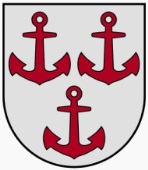 LATVIJAS  REPUBLIKASALACGRĪVAS NOVADA DOMEReģ.Nr.90000059796, Smilšu ielā 9, Salacgrīvā, Salacgrīvas novadā, LV – 4033; tālrunis sekretārei: 64 071 973; : 64 071 993; e-pasts: dome@salacgriva.lvPIELIKUMSSalacgrīvas novada domes28.12.2017. lēmumam Nr.(protokols Nr.; § .)Saistošo noteikumu Nr.7 „Ienākumu testētie pašvaldības sociālās palīdzības pabalsti Salacgrīvas novadā” paskaidrojuma rakstsSalacgrīvas novada domes priekšsēdētājs				Dagnis StraubergsSagatavoja: sociālā dienesta vadītāja Anita Holma                                               Paskaidrojuma raksta sadaļasNorādāmā informācija1. Projekta nepieciešamības pamatojums1.1.Saistošo noteikumu izstrāde nepieciešama sakarā ar  to, ka 2018. gada 1. janvārī stāsies spēkā grozījumi “Sociālo pakalpojumu un sociālās palīdzības likumā” un Ministru kabineta noteikumos Nr. 299 “Noteikumi par ģimenes vai atsevišķi dzīvojošas personas atzīšanu par trūcīgu”.1.2. Saistošie noteikumi nosaka Salacgrīvas novada domes testētos sociālās palīdzības  pabalstu veidus pamatvajadzību (pārtika, mājoklis, veselības aprūpe, obligātā izglītība) nodrošināšanai trūcīgām un maznodrošinātām ģimenēm un personām.2. Īss projekta satura izklāsts2.1.Saistošie noteikumi paredzēti Salacgrīvas novadā deklarēto trūcīgo un maznodrošināto personu un ģimeņu pamatvajadzību nodrošināšanai.2.2. Saistošie noteikumi paredz Garantētā minimālā ienākuma  līmeņa nodrošināšanu.  2.3.Saistošie noteikumi paredz dzīvokļa pabalstu piešķirt trūcīgām un maznodrošinātām personām un ģimenēm, kā arī pašvaldības vientuļajiem vecuma pensijas un invaliditātes pensijas saņēmējiem, kuru ienākumi nepārsniedz 90% no attiecīgā 1. janvārī spēkā esošās minimālās darba algas  valstī, pensionāriem un invalīdiem, kuru ienākumi uz vienu ģimenes locekli nepārsniedz 225 eiro un personām ar valsts sociālā nodrošinājuma pabalstu invaliditātes gadījumā un valsts sociālā nodrošinājuma pabalstu vecuma gadījumā. 2.4.Saistošie noteikumi paredz pabalstu veselības aprūpes pakalpojuma apmaksai trūcīgām un maznodrošinātām ģimenēm un personām, kā arī pabalsta  piešķiršanu pēc sociālā darbinieka izvērtējuma un medicīnas darbinieka sniegtās informācijas. 3. Informācija par plānoto projekta ietekmi uz pašvaldības budžetu3.1.Katram sociālajam pabalstam ir noteikts pabalsta apmērs, kas tiks paredzēts plānojot  2018. gada budžetu. 3.2. Papildus budžetā izdevumiem dzīvokļa  pabalstam 2018. gadam maznodrošinātām ģimenēm ( personām)  nepieciešami 6300 eiro. 3.3. Papildus budžetā izdevumiem veselības aprūpes pakalpojuma apmaksai nepieciešami 5460 eiro. 4. Informācija par plānoto projekta ietekmi uz uzņēmējdarbības vidi pašvaldības teritorijāNav attiecināms5. Informācija par administratīvajām procedūrām5.1.Salacgrīvas novada domes Sociālais dienests ir institūcija, kurā privātpersona var vērsties ar jautājumiem par saistošo noteikumu piemērošanu;5.2.Administratīvās procedūras:5.2.1.Privātpersona Sociālajā dienestā iesniedz iesniegumu ar lūgumu piešķirt materiālo palīdzību;5.2.2.Sociālais dienests pieņem lēmumu par materiālās palīdzības piešķiršanu vai par atteikumu to piešķirt;5.2.3.Sociālā dienesta pieņemto lēmumu var pārsūdzēt Salacgrīvas novada domē;5.2.4.Salacgrīvas novada domes pieņemto lēmumu var pārsūdzēt Administratīvajā rajona tiesā.6. Informācija par konsultācijām ar privātpersonām6.1.Konsultācijas ar privātpersonām saistošo noteikumu projekta izstrādes procesā netika veiktas. 